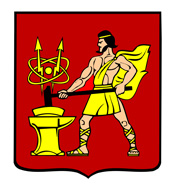 АДМИНИСТРАЦИЯ ГОРОДСКОГО ОКРУГА ЭЛЕКТРОСТАЛЬМОСКОВСКОЙ ОБЛАСТИПОСТАНОВЛЕНИЕ18.06.2021 № 469/6О проведении аукциона по продаже муниципального имущества, находящегося в собственности городского округа Электросталь Московской областиВ соответствии со ст. 217 Гражданского кодекса Российской Федерации, Федеральным законом от 06.10.2003 № 131-ФЗ «Об общих принципах организации местного самоуправления в Российской Федерации», Федеральным законом от 21.12.2001 № 178-ФЗ «О приватизации государственного и муниципального имущества»,   постановлением Правительства Российской Федерации от 27.08.2012 № 860 «Об организации и проведении продажи государственного или муниципального имущества в электронной форме», Соглашением   о взаимодействии при подготовке, организации и проведении торгов и иных конкурентных процедур между Комитетом по конкурентной политике Московской области, Государственным казенным учреждением Московской области «Региональный центр торгов» и Администрацией городского округа Электросталь Московской области от 29.06.2015 № 64-29-06/2015, Прогнозным планом приватизации муниципального имущества на 2021 год, утвержденным решением Совета депутатов городского округа Электросталь    Московской    области    от    25.02.2020       №   42/11, Администрация городского округа Электросталь Московской области ПОСТАНОВЛЯЕТ:1.  Приватизировать муниципальное имущество:  нежилое здание,   кадастровый номер 50:16:0704014:1625, общая  площадь 1049,0  кв.м, адрес объекта: Московская область, город Ногинск-5, в/г №1  с земельным участком, кадастровый номер 50:16:0704011:181, вид разрешенного использования: для государственных нужд, общей площадью 1726 +/- 15 кв.м,  адрес: Московская область, р-н Ногинский, пгт Ногинск-5, путем продажи на аукционе, открытом по составу участников и по форме подачи предложений по цене, проводимом в электронной форме.2. Установить начальную цену продажи  имущества – нежилого здания,   кадастровый номер 50:16:0704014:1625, общая  площадь 1049,0  кв.м, адрес объекта: Московская область, город Ногинск-5, в/г №1  с земельным участком, кадастровый номер 50:16:0704011:181, вид разрешенного использования: для государственных нужд, общей площадью 1726 +/- 15 кв.м,  адрес: Московская область, р-н Ногинский, пгт Ногинск-5  -  10 399 000  (десять миллионов триста девяносто девять тысяч) рублей 00 копеек (с учетом НДС), в том числе: начальная цена нежилого здания,  кадастровый номер 50:16:0704014:1625, общая  площадь 1049,0  кв.м, адрес объекта: Московская область, город Ногинск-5, в/г №1  – 8 659 000 (восемь миллионов шестьсот пятьдесят девять тысяч) рублей 00 копеек (с учетом НДС); начальная цена земельного участка, кадастровый номер 50:16:0704011:181, вид разрешенного использования: для государственных нужд, общей площадью 1726 +/- 15 кв.м,  адрес: Московская область, р-н Ногинский, пгт Ногинск-5 – 1 740 000 (один миллион семьсот сорок тысяч) рублей 00 копеек (НДС не облагается).3. Установить «шаг» аукциона в фиксированной сумме, составляющей 1(один) процент от начальной цены продажи имущества – нежилого здания,   кадастровый номер 50:16:0704014:1625, общая  площадь 1049,0  кв.м, адрес объекта: Московская область, город Ногинск-5, в/г №1  с земельным участком, кадастровый номер 50:16:0704011:181, вид разрешенного использования: для государственных нужд, общей площадью 1726 +/- 15 кв.м,  адрес: Московская область, р-н Ногинский, пгт Ногинск-5   в сумме     103 990 (сто три тысячи девятьсот девяносто) рублей 00 копеек.4. Определить задаток в размере 20 (двадцать) процентов от начальной цены продажи имущества - нежилого здания,   кадастровый номер 50:16:0704014:1625, общая  площадь 1049,0  кв.м, адрес объекта: Московская область, город Ногинск-5, в/г №1  с земельным участком, кадастровый номер 50:16:0704011:181, вид разрешенного использования: для государственных нужд, общей площадью 1726 +/- 15 кв.м,  адрес: Московская область, р-н Ногинский, пгт Ногинск-5   в размере 2 079 800 (два миллиона семьдесят девять  тысяч восемьсот) рублей 00 копеек.5. В качестве органа, уполномоченного на осуществление функций по организации и проведению аукционов по продаже имущества, указанного в п.1 настоящего постановления, определить Комитет по конкурентной политике Московской области.6. Установить существенные условия договора купли-продажи имущества, указанного в п.1 настоящего постановления:6.1. срок оплаты по итогам аукциона – единовременное внесение всей суммы стоимости имущества в течение 10-ти календарных дней с даты подписания договора по реквизитам, указанным в договоре купли-продажи;6.2. срок передачи объекта – не позднее чем через 30 (тридцать) дней после дня полной оплаты стоимости имущества;7. Комитету имущественных отношений Администрации городского округа Электросталь Московской области:7.1. подготовить необходимые материалы на имущество, указанное в п.1 настоящего постановления, внести данные в подсистему АРИП ЕАСУЗ МО и передать для проведения аукциона в Комитет по конкурентной политике Московской области;7.2. опубликовать информационное сообщение о проведение аукциона по продаже имущества, указанного в п.1. настоящего постановления на официальном сайте не менее чем за 30 дней до проведения аукциона;7.3. обеспечить участие представителей Комитета имущественных отношений Администрации городского округа Электросталь Московской области  в работе комиссии по проведению аукциона по продаже имущества, указанного в п.1. настоящего постановления;7.4. обеспечить заключение договора купли-продажи имущества, указанного в п.1 настоящего постановления с победителем аукциона (Покупателем) и совершить иные действия, связанные с переходом права собственности на него;7.5. осуществить в установленном порядке передачу имущества, указанного в п.1. настоящего постановления, победителю аукциона (Покупателю) после его полной оплаты.8. Разместить настоящее постановление на официальном сайте городского округа Электросталь Московской области в сети «Интернет» (www.electrostal.ru ).9. Контроль за исполнением настоящего постановления возложить на заместителя Главы Администрации городского округа Электросталь Московской области           Лаврова Р.С.Глава городского округа                                                                                        И.Ю. Волкова